Идентифицирующие материалыРуководство пользователя Модуль «Конструктор соответствия территориальных зон и видов разрешенного использования»Оглавление1.	Условные обозначения и сокращения	32.	Назначение программы	33.	Техническая поддержка	34.	Требования к квалификации пользователей	45.	Системные требования	46.	Порядок использования модуля	56.1	Переход на веб-сервис	56.2	Авторизация	56.3	Основной порядок использования модуля	5Условные обозначения и сокращенияТаблица 1 – Перечень используемых условных обозначений и сокращенийНазначение программыМодуль «Конструктор соответствия территориальных зон и видов разрешенного использования» обеспечивает удобный и интуитивно понятный элемент управления, который позволяет пользователям более тонко настроить разрешенные виды использования для каждой конкретной территориальной зоны.Модуль «Конструктор соответствия территориальных зон и видов разрешенного использования» выполняет следующие функции: Выбор территориальной зоны: Пользователь может выбрать нужную территориальную зону из представленного списка; Фильтр по ВРИ: Для выбранной территориальной зоны, пользователь может настроить классификатор ВРИ, чтобы определить конкретные ВРИ, которые будут включены для данной территориальной зоны.Техническая поддержкаТехническая поддержка ПО оказывается по вопросам развёртывания, настройки, основных возможностей, а также возникновения ошибок при работе с ПО. Контакты, 
по которым осуществляется техническая поддержка: 8 800 505 7376support@itpgrad.ruВремя работы: 9:00 – 18:00 (GMT +6).Требования к квалификации пользователейРабота с ПО Модуль «Конструктор соответствия территориальных зон и видов разрешенного использования» не предъявляет к квалификации пользователя требования, отличные от требований к пользователям современных офисных программ. Предполагается, что пользователь уже имеет навыки работы на компьютере 
и ознакомлен с Приказом Федеральной служба государственной регистрации, кадастра 
и картографии от 10.11.2020 года №П/0412 «Об утверждении классификатора видов разрешенного использования земельных участков», а также Приказом Министерства строительства и жилищно-коммунального хозяйства РФ от 06.08.2020 года №433/пр 
«Об утверждении технических требований к ведению реестров государственных информационных систем обеспечения градостроительной деятельности, методики присвоения регистрационных номеров сведениям, документам, материалам, размещаемым в государственных информационных системах обеспечения градостроительной деятельности, справочников и классификаторов, необходимых для обработки указанных сведений, документов, материалов, форматов предоставления сведений, документов, материалов, содержащихся в государственных информационных системах обеспечения градостроительной деятельности».Системные требованияМинимальные системные требования, предъявляемые к рабочему месту пользователя, для установки и эксплуатации ПО приведены в Таблице 2.Таблица 2 – Требования к конфигурации программного обеспечения клиентской частиДля работы с веб-сервером, рабочая станция пользователя должна удовлетворять следующим минимальным требованиям, описанным в Таблице 3.Таблица 3 – Требования к конфигурации аппаратного обеспечения клиентской станцииМинимальные системные требования, предъявляемые к серверу, для установки и эксплуатации веб-сервиса приведены в Таблице 4.Таблица 4 – Требования к конфигурации веб-сервераПорядок использования модуляПереход на веб-сервисОткройте модуль в барузере Google Chrome (версии 60 и выше), Яндекс.Браузер (версии 20 и выше)Авторизация Для того что бы авторизоваться в модуле «Конструктор соответствия территориальных зон и видов разрешенного использования» необходимо заполнить формы с логином и паролем и нажать на кнопку 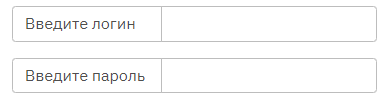 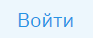 Основной порядок использования модуляНа Рисунок 1 – Основные кнопки, отображены основные элементы управления 
для работы с конструктором соответствия террзон и ВРИ:Кнопка «Конструктор фильтров» – Модуль «Конструктор соответствия территориальных зон и видов разрешенного использования»Выпадающий список – пользователь должен выбрать территориальную зону 
из выпадающего списка.Выбор вида ВРИ – меню с выбором каждого вида ВРИ.Фильтр по ВРИ – пользователь может настроить классификатор ВРИ у каждого вида, чтобы определить конкретные ВРИ, которые будут включены для выбранной территориальной зоны из выпадающего списка.Кнопка «Сохранить» – для того что бы внести изменения в классификатора ВРИ для территориальной зоны, пользователь должен сохранить изменения.Рисунок 1 – Основные кнопки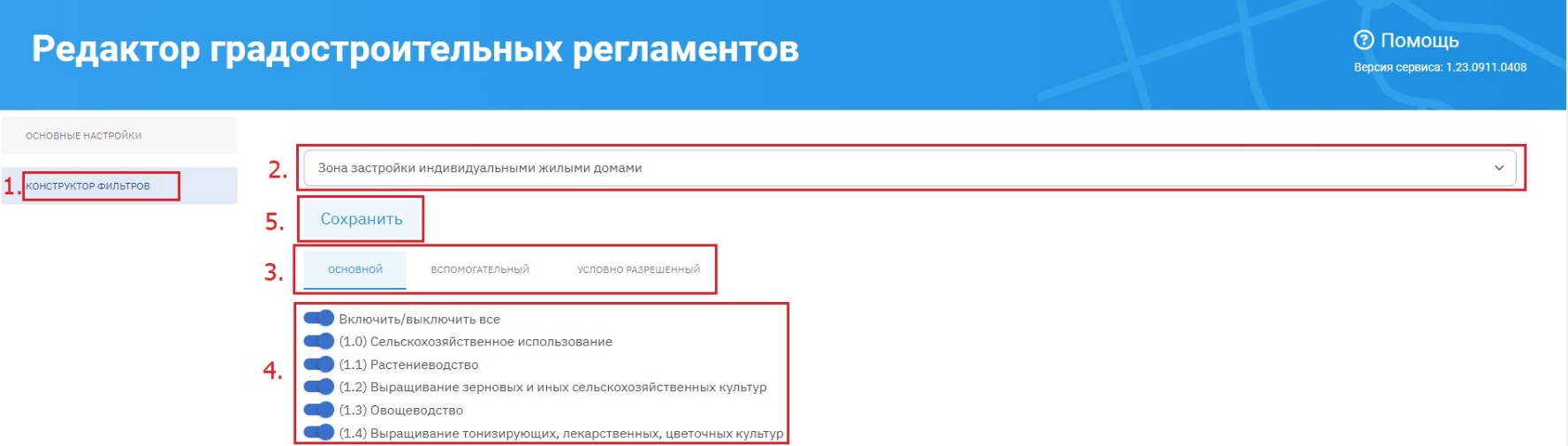 Название регистрируемой программы:Модуль «Конструктор соответствия территориальных зон и видов разрешенного использования»Правообладатель:ООО «Институт Территориального Планирования «Град»Авторы:Зенков Александр Александрович, Бунеев Павел Вячеславович, Омельянчук Дмитрий Александрович, Фомин Павел Владимирович, Сынчевский Вадим ВячеславовичТехническая поддержка:8 800 505 7376support@itpgrad.ru9:00 – 18:00 (GMT +6)Условное сокращениеПояснениеМодульКонструктор соответствия территориальных зон и видов разрешенного использованияВРИВиды разрешенного использованияПОПрограммное обеспечениеКомпонентКонфигурацияОперационная система Windows 7, Windows 8, Windows 8.1, Windows 10 или более поздней версииОбязательное ПОБраузер Google Chrome, пакет ПО Microsoft Office не ранее 2003КомпонентКонфигурацияЦентральный процессорпроцессор Intel Pentium 4 или более поздней версии с поддержкой SSE3Оперативная памятьне менее 1024 MbЖесткий диск1024 Mb свободного места на дискеДисковая подсистема-Видеоадаптервидеопамять – не менее 64 МбКлавиатураприсутствуетМышьприсутствуетМониторприсутствуетРазрешение экранане менее 1024x768Количество вычислительных потоков процессоров4 шт.Тактовая частота процессора2,5 ГГцОперативная память8 ГбСвободное дисковое пространство500 ГбТип дисковых накопителейSATAПропускная способность локальной сети 100 Мбит/секТребуемое ПОApache2, ASP.NET 5, ca-certificates